Dear Sian,Invitation to join the NHS Confederation Leaders’ PanelI am writing to invite you to join the NHS Confederation Leaders’ Panel - a new initiative to help shape the future of the health and care system in the aftermath of Covid-19.We believe there is an opportunity now to influence Government and NHS England and Improvement about what kind of NHS and care system will emerge from the pandemic, and we want to bring your expertise and experience to bear on that conversation. To do this we are establishing a panel of 100 senior health leaders drawn from across the system, including provider trusts, CCGs, primary care networks and integrated care systems. We very much hope you will agree to take part. The time commitment will be minimal but the impact we hope will be considerable. The NHS Confederation represents the full range of organisations that commission and provide health services in England and this will be an important way in which we can reflect and promote the voice of leadership across the system. The panel will be representative of the leadership of the NHS and we will make sure it is as diverse as possible. What will be required?Your time is short so we will keep the commitment to a minimum. All we ask is that you agree to  complete two surveys a year – they would consist of a mix of topical and tracker questions, the latter so we can assess how the views of the Panel develop over time.We expect to launch the first survey in July, with the first major report in September. The focus this time will largely be on Covid-19 recovery, delivery of the NHS Long Term Plan and operational challenges such as workforce, finance, and quality. Your answers will be anonymous and will form the basis of what we expect will be high-profile reports.  Panel members may also be invited (but under no obligation!) to comment on draft reports and attend a ‘virtual’ one-day leaders’ summit in the autumn and take part in other relevant events. While your responses will be anonymous, you would be named as a Panel member and able to refer to yourself as a Panel member if you so wish.  At this stage we are asking members to commit to two years on the Panel.If you have any queries do let me know. I do hope you will be able to join the Panel and it would be great if you could let me know by Friday 3 July. Please just send me an email via niall.dickson@nhsconfed.org I look forward to hearing from you.Yours,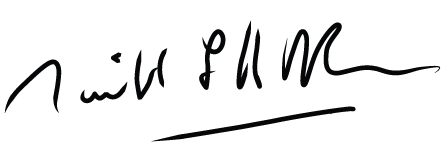 Niall DicksonChief Executive